Introduction to Physical Computing & Computer Science with the Digital Sandbox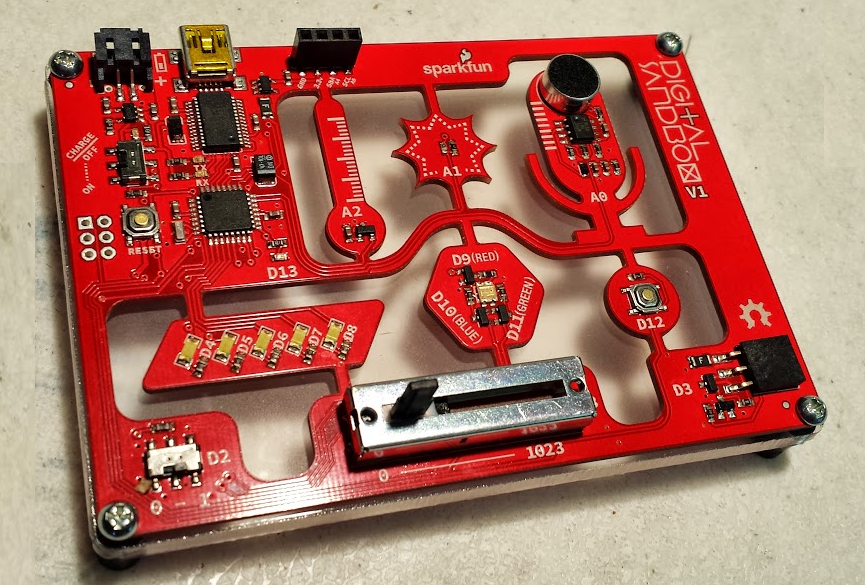 0 - Basic ConceptsProgram Block (setup vs. loop)Pin numbers and pin designationsCreating programs in ArduBlockSaving your programsAdding comments1 - Exploring Blink ConceptsProgram Block (setup vs. loop)Pin numbers and pin designationsCreating programs in ArduBlockCan we create a heartbeat pattern?LED pattern challenge:Generate / create a multiple sequence pattern that has at least three distinct modes:1) Flash Dance -- script and program a full sequence in under 2 seconds2) LED Chaser -- Larson Scanner3) Ping-pong or other unique / artistic sequence.2 - Analog vs. Digital	So far, we have only dealt with LEDs turning on and off. What if we try this:3 - Analog vs. Digital	So far, we have only dealt with LEDs turning on and off. What if we try this:9 - Fun Project IdeasMicrophone to LED amplitude using set analog pinScaling TemperatureLED Bar graph using sliderReaction Timer